Mode d'emploi téléphone filaire avec combiné sans fil Scalla3 combo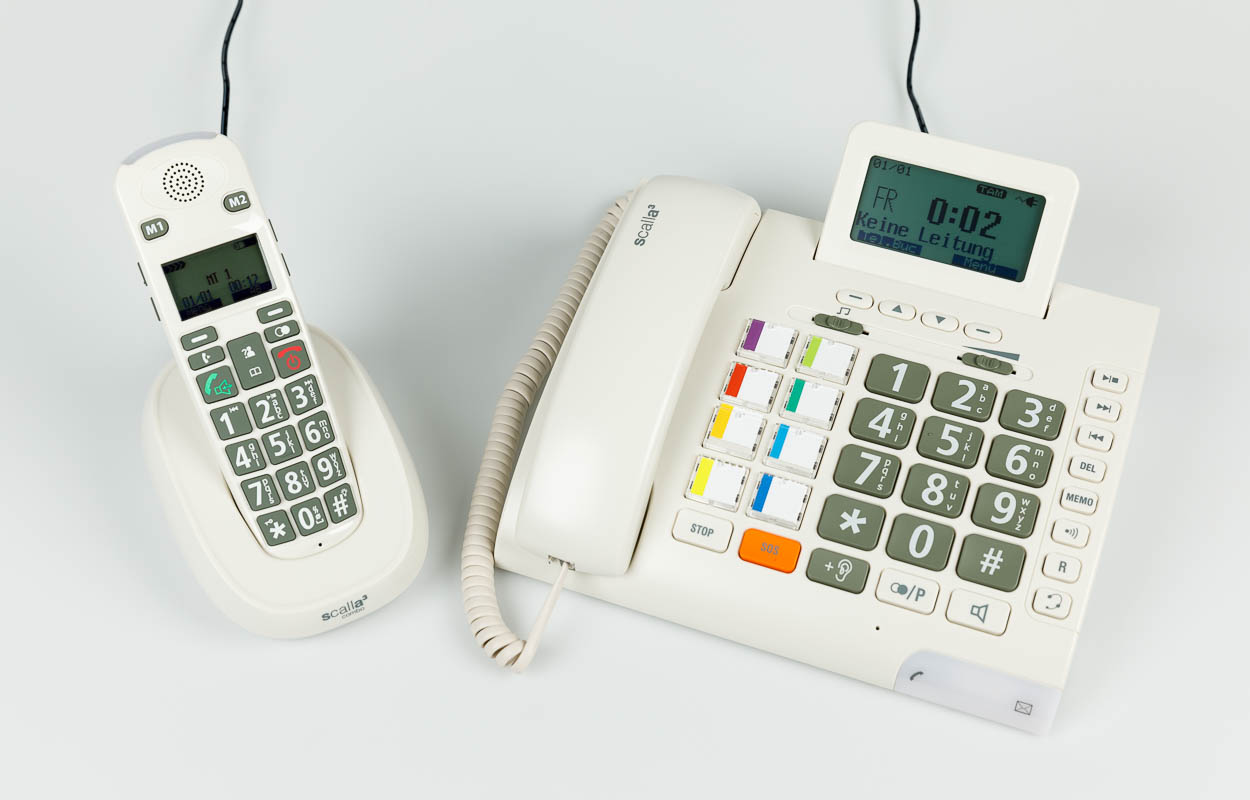 Art. UCBA 12.060Etat : 01.03.2022IntroductionVous venez de faire l'acquisition d'un téléphone scalla3 combo. Nous espérons que vous en serez entièrement satisfait pendant longtemps ! Pour utiliser au mieux les fonctionnalités de votre téléphone, nous vous conseillons de lire attentivement les instructions suivantes.Conseils de sécuritéPour mettre votre téléphone en service et l'utiliser en toute sécurité, nous vous recommandons de lire les consignes de sécurité suivantes et le chapitre « Mise en service ».Attention ! Votre téléphone est équipé d'un amplificateur sonore. Pour ne pas mettre en danger votre ouïe ou celle de personnes ne nécessitant pas d'amplification, en particulier celle des enfants, veuillez tenir compte des indications suivantes :Réglez le niveau sonore au plus bas avant de porter l'écouteur à votre oreille.Réglez le volume sonore en cours de communication au niveau qui vous convient.Posez l'appareil sur une surface non dérapante.Installez le câble de raccordement dans un endroit sûr pour éviter tout risque d'accident.N'exposez pas votre appareil aux influences suivantes :sources de chaleurexposition directe aux rayons du soleilhumiditéProtégez l'appareil contre l'eau, l'humidité, la poussière, les liquides et les vapeurs corrosives.Raccordez les câbles du téléphone uniquement dans les prises prévues.Ne raccordez que les accessoires autorisés.Ne jamais :ouvrir soi-même le téléphone !porter le téléphone par son câble de raccordement !Mise en serviceContenu de l'emballageVeuillez vérifier si les pièces suivantes sont dans l'emballage :BaseCombiné filaireCordon spiraléCâble téléphoniqueCombiné sans filStation de charge du combiné3 accus 1,2 V NIMH (type « AAA »)2 blocs-secteur 7,5 VMode d'emploiCertificat de garantieSi des pièces manquent, veuillez vous adresser à votre vendeur ou au fabricant.Insertion des accus dans la baseCes accus sont optionnels et ne sont pas inclus dans le contenu de la livraison.Le téléphone contient 4 accus de 1,2 V NIMH (type « AAA ») pour préserver la mémoire en cas de coupure de courant.Pour insérer les accus, procédez comme suit :Enlevez le couvercle du logement à accus sur la face inférieure du téléphone.Placez ensuite les 4 accus 1,2 V (type « AAA ») dans leur logement. Veillez impérativement à respecter la polarité des accus !Refermez le couvercle du logement à accus.Remarque : Pour l'éclairage de fond de l'écran et les fonctions spéciales du téléphone, Il faut brancher le bloc-secteur (voir « Raccordement du téléphone »).Insertion des accus dans le combinéLe combiné sans fil fonctionne avec 3 accus de 1,2 V NIMH (type « AAA »).Pour insérer les accus, procédez comme suit :Enlevez le couvercle du logement à accus au dos du combiné sans fil.Placez ensuite les 3 accus 1,2 V (type « AAA ») dans leur logement. Veillez impérativement à respecter la polarité des accus !Refermez le couvercle du logement à accus.Raccordement du téléphoneRaccordez le combiné de la base à une extrémité du cordon spiralé, puis branchez l'autre extrémité du cordon dans la prise combiné située sur le côté gauche de la base.Insérez le connecteur du câble téléphonique dans la prise au dos de l'appareil (symbole téléphone). Branchez l’autre extrémité dans la prise téléphonique murale.Raccordez le câble du bloc-secteur de plus grande taille dans la prise DC 7,5 V de la base et branchez le bloc-secteur à une prise de courant 230 V.Raccordement de la station de charge du combiné sans filRaccordez le câble du bloc-secteur dans la prise DC 7,5 V de la station de charge et branchez le bloc-secteur à une prise de courant 230 V.Attention ! Ne placez pas le téléphone à proximité d'un appareil TV, écran, ventilateur, etc. afin d’éviter au maximum tout risque de perturbation. N’exposez pas le téléphone en plein soleil ou à une source de chaleur importante. Utilisez uniquement le câble de téléphone original ou un câble similaire avec prise internationale.Description de la baseLa description part du principe que le téléphone est placé avec le combiné à gauche et l'écran éloigné de vous.Face supérieureDans la rangée de touches sous l'écran, vous trouverez de gauche à droite :Touche de fonction gaucheTouche de défilement vers le hautTouche de défilement vers le basTouche de fonction droiteEn dessous, vous trouverez deux réglages coulissants pour régler la tonalité (gauche) et le volume (droite).À droite du combiné, vous trouverez huit touches mémoire photo , réparties sur quatre rangées de deux touches chacune. À droite se trouve le pavé numérique.À droite du pavé numérique se trouve une rangée verticale de huit touches. De haut en bas, il s'agit de :Répondeur - lecture/arrêtRépondeur suivantRépondeur PrécédentRépondeur EffacerRépondeur Enregistrer un mémoTouche de localisation/couplage du combiné sans filRépétition du dernier numéro / insertion d'une pause pendant la prénumérotationTouche casqueLa rangée de touches en bas se compose des touches suivantes (de gauche à droite) :Touche arrêt : arrête l'appel d'urgence SOSTouche SOS : déclencher l'appel d'urgence SOSAmplification marche/arrêtTouche de rétroappel, par ex. pour relier une communication si le téléphone est branché sur une installation téléphoniqueTouche haut-parleur"Mains libres" : appeler, mettre fin à un appelActiver/désactiver le haut-parleur pendant une conversationCôté droitSur le côté droit, vous trouverez en haut le commutateur "Nouvel appel" qui vous permet d'activer/désactiver l'affichage des appels entrants. Lorsque le commutateur est en position haute, la fonction est désactivée.En dessous se trouvent deux boutons pour régler le volume.Côté gaucheVous trouvez ici, de haut en bas :Prise pour casque d'écoutePrise pour micro-casquePrise pour le combiné téléphoniqueFace arrièreVous trouverez ici, de gauche à droite :Prise pour le cordon téléphoniquePrise pour le bloc d'alimentationCommutateur pour activer/désactiver la réinitialisation du volume (position de droite = arrêt)Commutateur pour la sélection du signalPrise pour accessoires spéciauxDescription du combiné sans filTenez le combiné dans la main, l'écran vers le haut.Face avantEn bas se trouve le pavé numérique. Pour faciliter l'orientation, la touche 5 est marquée d'une ligne tactile.En appuyant plus longtemps sur la touche étoile à gauche de la touche 0, le verrouillage du clavier peut être activé ou désactivé.La touche dièse à droite de la touche 0 permet d'allumer/éteindre la lampe de poche.Au-dessus de la touche 1 du pavé numérique se trouve la touche d'appel. Celle-ci sert à répondre à un appel et à activer la fonction mains libres pendant une conversation.La touche Fin située au-dessus de la touche 3 du pavé numérique permet de mettre fin à un appel. Elle permet en outre d'allumer et d'éteindre le combiné sans fil.La touche Int au-dessus de la touche d'appel sert à transférer des appels entre plusieurs combinés.Au-dessus de la touche Fin se trouve la touche de ***recomposition.La touche rectangulaire au milieu contient les touches de défilement vers le haut et vers le bas, chacune étant marquée par des lignes tactiles. La flèche vers le haut vous permet d'accéder à la liste des appels reçus (CID) et la flèche vers le bas au répertoire téléphonique.À gauche et à droite sous l'affichage se trouvent les deux touches de fonction.A gauche et à droite au-dessus de l'affichage se trouvent les deux touches d'appel directe M1 et M2.Côté gaucheEn haut, sur le côté gauche, se trouvent les deux touches de volume et, en dessous, la prise pour un micro-casque.Côté droitLes deux touches sur le côté droit servent à régler la tonalité (touche supérieure) et à activer ou désactiver l'amplification (touche inférieure).Face arrièreVous y trouvez, de haut en bas, la touche SOS, le haut-parleur et le couvercle du logment à accu.Utilisation du téléphone (base)Passer un appelDécrochez le combiné de la base ou appuyez sur la touche haut-parleur.Lorsque vous entendez la tonalité, composez le numéro de votre correspondant.Pour mettre fin à la communication, il suffit de raccrocher le combiné sur la base ou d'appuyer à nouveau sur la touche haut-parleur.Recevoir un appelLe téléphone sonne.Décrochez le combiné de la base ou appuyez sur la touche haut-parleur.Pour mettre fin à la communication, il suffit de raccrocher le combiné sur la base ou d'appuyer à nouveau sur la touche haut-parleur.Téléphonner avec un micro-casque raccordéPasser un appelAppuyez sur la touche casque.Lorsque vous entendez la tonalité, composez le numéro de votre correspondant.Pour mettre fin à la communication, appuyez de nouveau sur la touche casque.Recevoir un appelLe téléphone sonne.Appuyez sur la touche casque pour prendre la communication avec le casque raccordé.Pour mettre fin à la communication, appuyez de nouveau sur la touche casque.Utilisation du haut-parleur pendant une communicationPour activer le haut-parleur de l'appareil, appuyez et maintenez enfoncée hp}. Le haut-parleur du combiné reste alors activé.Reposez maintenant le combiné sur la base pour activer le haut-parleur de la base.Vous pouvez à présent continuer la communication téléphonique via le haut-parleur et le microphone incorporé.Pour désactiver à nouveau le haut-parleur, appuyez sur la touche haut-parleur.Remarque : Pour mettre fin à la communication, appuyez sur la touche haut-parleur et raccrochez le combiné.Réglage du volume du haut-parleurEn mode mains libres, vous pouvez régler le volume du haut-parleur en utilisant les touches de contrôle du volume, qui se trouvent sur le côté droit du téléphone.Répétition du dernier numéro composéDécrochez le combiné de la base.Appuyez sur la touche /P pour rappeler le dernier numéro composé.Réglage du volume du haut-parleur/réglage des sons aigus et gravesLe volume sonore du combiné peut être réglé en cours de conversation au moyen du réglage coulissant « volume » se trouvant sur la face avant du téléphone.La touche d'amplification permet de suramplifier le volume. Si la touche d'amplification est activée, le volume du combiné peut atteindre + 40 dB et l’état de la fonction est affiché sur le téléphone. Pour désactiver l'amplification sonore, appuyez à nouveau sur la touche d'amplification.Le contrôle de tonalité (réglage coulissant sur la face avant, voir figure 1) permet également d'augmenter les aigus ou les graves.Remarque : La réglage de la tonalité est seulement pris en compte si la touche d'amplification est activée.Réinitialisation du volumeVous pouvez réinitialiser le réglage du volume sur votre téléphone lorsque vous raccrochez le combiné. Les personnes ne nécessitant pas d'amplification peuvent ainsi utiliser le téléphone sans mettre en danger leur ouïe par un volume trop élevé. Pour le mode normal, la touche située au dos de l'appareil est commutée en position « OFF » (position droite).Si vous êtes le seul utilisateur du téléphone ou si vous souhaitez désactiver la fonction de réinitialisation, poussez le commutateur au dos de l'appareil en position « ON » (gauche). Dans ce cas, lorsque vous raccrochez le combiné, vos réglages sont disponibles lors du prochain appel.Utilisation du téléphone avec un appareil auditifVous pouvez utiliser votre téléphone avec un appareil auditif si celui-ci est équipé d'une bobine d'induction pour téléphone (T).Mettez votre appareil auditif en position « T » ou « MT » lorsque vous souhaitez téléphonner. Lorsque vous téléphonez, gardez le combiné aussi prêt que possible de votre appareil auditif.Mode secretVous pouvez communiquer avec une personne qui se trouve à vos côtés, sans que votre correspondant l’entende.En appuyant sur la touche fonction de gauche « Muet » , le mode secret est activé. Pour vous informer que votre microphone est coupé, «Muet» s’affiche à l’écran. Appuyez sur la touche une nouvelle fois pour désactiver la fonction.Mise en attenteVous pouvez mettre votre communication en attente.En appuyant sur la touche fonction de droite « Attente », la mise en attente est activée. Pour vous informer que votre correspondant est en attente, «Appel en attente» s’affiche à l’écran. Appuyez sur la touche une nouvelle fois pour désactiver la fonction. Au bout de 30 secondes de mise en attente le téléphone met fin à la communication.Insérer une pause de numérotation (PABX)En appuyant sur la touche /P, le processus de numérotage est interrompu pendant un temps défini.Touche de rétroappel ( R )Cette fonction est utilisée pour activer certains services de votre opérateur.En appuyant sur la touche R , la ligne téléphonique est interrompue pendant un certain temps (100ms/120ms/300ms/600ms) (voir « Réglage du temps de coupure »).Touches mémoire photo (base)Attribuer des numéros de téléphone aux touches mémoire photoVous pouvez attribuer des numéros de téléphone de votre choix aux 8 touches mémoire photo (jusqu'à 32 chiffres par touche). Les numéros sont enregistrés ensuite dans le répertoire.Saisissez le numéro de téléphone de votre choix.Appuyez et maintenez ensuite la touche mémoire photo jusqu'à ce que le numéro soit déplacé sur l'écran. Appuyez sur « Enreg. ».Saisissez ensuite le nom et appuyez à nouveau sur « Enreg. ».Sélectionnez maintenant la sonnerie de votre choix pour ce numéro de téléphone et appuyez sur « Sélect.». Le numéro est alors enregistré.Remarque : Pour modifier un numéro enregistré, vous devez enregistrer le nouveau numéro pour remplacer l'ancien numéro.Lire un numéro abrégé enregistréAppuyez sur une touche mémoire photo pour afficher le numéro enregistré sur l'écran. Le combiné doit alors être raccroché.Composer un numéro avec les touches mémoireDécrochez le combiné de la base ou appuyez sur la touche haut-parleur.En appuyant sur l'une des touches mémoire photo, le numéro de téléphone enregistré est composé.Enregistrer un numéro de la liste des appels entrants, de répétition du dernier appel ou du répertoire sur une touche de raccourciLorsque le numéro de votre choix apparaît sur l'écran, appuyez et maintenez la touche mémoire photo jusqu'à ce que le numéro soit déplacé sur l'écran.Appuyez sur « Enreg. ».Saisissez ensuite le nom et appuyez à nouveau sur « Enreg. ».Sélectionnez maintenant la sonnerie de votre choix pour ce numéro de téléphone et appuyez sur « Sélect.». Le numéro est alors enregistré.Touches mémoire photoVous pouvez placer la photographie d’un contact sous le couvercle en plastique transparent de la touche. Vous pouvez également attribuer un nom à chaque photo avec le code couleur et l'étiquette insérée dans le combiné de la base.Réglage du volume de la sonnerieLe volume de la tonalité est réglable au moyen des deux boutons situés sur le côté droit de votre téléphone.Répertoire du téléphone (base)Affectation des touchesTouche 1 : _ * 1Touche 2 : A B C ( 2 Touche 3 : D E F ) 3Touche 4 : G H I # 4Touche 5 : J K L / 5Touche 6 : M N O ´ 6Touche 7 : P Q R S 7Touche 8 : T U V ? 8Touche 9 : W X Y Z 9Touche 0 : 0Touche # : espaceTouche * : mode majuscules / minusculesAjouter un contact au répertoireSaisissez le numéro de téléphone de votre choix avec les touches de numérotation.Appuyez sur « Enreg. ».Le numéro apparaît sur l'écran et peut être vérifié ou modifié si nécessaire.Appuyez sur « Enreg. ».Saisissez ensuite le nom et appuyez à nouveau sur « Enreg. ».Sélectionnez maintenant la sonnerie de votre choix pour ce numéro de téléphone et appuyez sur « Sélect.». Le numéro est alors enregistré.Appeler un contact à partir du répertoireUne fois que vous avez enregistré le numéro de téléphone, appuyez sur la touche fonction gauche « Répert. » pour accéder au répertoire. Avec les touches de défilement vous pouvez défiler dans le répertoire et atteindre le contact recherché.Les contacts sont enregistrés dans l'ordre alphabétique. Pour rechercher plus rapidement un contact, vous pouvez parvenir à la lettre correspondante au moyen des touches de numérotation, par exemple si vous recherchez un nom commençant par « T », appuyez sur la touche 8 pour parvenir à la lettre T.Le contact est appelé en décrochant le combiné ou en appuyant sur la touche haut-parleur.Synthèse vocale des contacts du répertoireIl est possible d'attribuer un enregistrement vocal à chaque contact. Par exemple, sous le contact « Appelant1 », on peut enregistrer son nom. L'enregistrement vocal est alors attribué à ce contact. Lorsque « Appelant1 » appelle, le téléphone indique son nom par synthèse vocale.Jusqu'à 30 contacts de 3 secondes maximum d'enregistrement chacun peuvent être ajoutés. Pour savoir comment activer le mode synthèse vocale, voir le chapitre « Synthèse vocale ».Appuyez sur la touche fonction gauche « Répert. » pour ouvrir le répertoire.Avec les touches de défilement vous pouvez défiler dans le répertoire et atteindre le contact recherché.Sélectionnnez maintenant « Options ».Avec les touches d'écran , sélectionnez « Enreg. voix ».L'enregistrement est démarré en appuyant sur «Sélect.». Prononcez à haute voix et distinctement votre texte.Clôturez l'enregistrement avec « Fin ». Vous pouvez écouter votre enregistrement immédiatement après clôture.Modifier un enregistrement vocal dans le répertoirePour modifier un enregistrement vocal, procédez comme suit :Appuyez sur la touche fonction gauche « Répert. » pour ouvrir le répertoire. Avec les touches de défilement, vous pouvez défiler dans le répertoire et atteindre le contact recherché.Sélectionnez maintenant « Options »Au moyen des touches sur l'écran, sélectionnez la fonction recherchée. Vous disposez des fonctions suivantes :« Lire voix » (Lecture)« Enreg. voix » (Enregistrement ou modification)« Effacer voix » (Effacement)Modifier un contact dans le répertoirePour modifier un contact, procédez comme suit :Appuyez sur la touche fonction gauche « Répert. » pour ouvrir le répertoire.Avec les touches de défilement, vous pouvez défiler dans le répertoire et atteindre le contact recherché.Sélectionnez maintenant « Options »Au moyen des touches sur l'écran, sélectionnez la fonction recherchée. Vous disposez des fonctions suivantes :- « Modifier »- « Effacer »Identification de l'appelant (base)Les appels entrants pendant une absence sont affichés sur l'écran.Une identification d'appelant contient les informations suivantes :DO 14:49Tot. 01  nouv. 01Tel.Buc. MenüNombre total d'appels et nombre de nouveaux appels dans la liste d'identification des correspondants.Les touches de défilement vous permettent d'accéder à la liste d'identification des appelants. 07/12Nom1234567891 sur 1Optione ZurückLe numéro de téléphone, le nom (si enregistré dans le répertoire) et le nombre d'appels sont affichés.Enregistrer un numéro de téléphone dans le répertoire à partir de la liste d'identification des appelantsPour sauvegarder le numéro, procédez ainsi :Les touches de défilement vous permettent d'accéder à la liste d'identification des appelants.Les touches de défilement vous permettent de défiler sur la liste pour trouver le numéro que vous souhaitez enregistrer.Appuyez sur « Options » puis sélectionnez « Enregistrer ».Le numéro apparaît sur l'écran et peut être vérifié ou modifié si nécessaire.Appuyez sur « Enreg. ».Saisissez ensuite le nom et appuyez à nouveau sur « Enreg. ». Sélectionnez maintenant la sonnerie de votre choix pour ce numéro de téléphone et appuyez sur « Sélect ». Le numéro est alors enregistré.Effacer un appel de la liste d'identification des appelantsLes touches de défilement vous permettent d'accéder à la liste d'identification des appelants.Les touches de défilement vous permettent de défiler sur la liste pour trouver le numéro que vous souhaitez effacer.Appuyez sur « Options » puis sélectionnez « Effacer ». Le numéro est alors effacé.Effacer tous les appels de la liste d'identification des appelantsLes touches de défilement vous permettent d'accéder à la liste d'identification des appelants.Les touches de défilement vous permettent de défiler sur la liste pour trouver le numéro que vous souhaitez effacer.Appuyez sur « Options » puis sélectionnez « Tout Effacer ». Toutes les entrées sont alors effacées.Afficher les appels entrants « manqués »Les appels qui ont eu lieu pendant votre absence peuvent être signalés avec un symbole enveloppe rouge clignotant. Si vous souhaitez activer cette option, placez le commutateur « Nouvel appel » situé sur le coté droit de la base (pictogramme lettre) sur la position voyant allumé. ???Réglages de l'affichage (base)Réglage de la langue d'affichageAppuyez sur la touche de fonction droite « Menu » pour accéder au menu de réglage.Au moyen des touches de défilement, sélectionnez « Régl. affichage » et confirmez avec « Select. ».Sélectionnez « Régl. langue » et confirmez avec « Sélect. ».A l'aide des touches de défilement, sélectionnez la langue et validez votre choix avec « Sélect. ».Réglage du contrasteAppuyez sur la touche de fonction droite « Menu » pour accéder au menu de réglage.Au moyen des touches de défilement, sélectionnez « Régl. affichage » et confirmez avec « Sélect. ».Sélectionnez « Régl. contraste » et confirmez avec « Sélect. ».A l'aide des touches de défilement, sélectionnez le contraste souhaité (1-8) et validez votre choix avec « Sélect. ».Réglage de la représentation des chiffresSi vous saisissez des numéros dont le nombre de chiffres est supérieur à 8, les chiffres sont représentés en plus petits caractères sur l'écran, ceci afin de représenter tous les chiffres sur l'écran. Pour activer cette fonction, procédez ainsi :Appuyez sur la touche de fonction droite « Menu » pour accéder au menu de réglage. Au moyen des touches de défilement, sélectionnez « Régl. affichage » et confirmez avec « Sélect. ».Sélectionnez « Dim : X--->x » et confirmez avec « Sélect. ».Avec les touches de défilement, choisissez si cette fonction doit être activée ou désactivée.Réglage du format heureVous pouvez définir l'affichage de l'heure sur le mode 24 heures ou 12 heures.Appuyez sur la touche de fonction droite « Menu » pour accéder au menu de réglage.Au moyen des touches de défilement, sélectionnez « Régl. affichage » et confirmez avec « Sélect. ».Sélectionnez « Format heure » et confirmez avec « Sélect. ».Au moyen des touches de défilement, sélectionnez le mode 12 h/24 h et confirmez avec « Sélect. ».Réglage du format dateVous pouvez définir l’affichage de la date à l'écran.Appuyez sur la touche de fonction droite « Menu » pour accéder au menu de réglage. Au moyen des touches de défilement, sélectionnez « Régl. affichage » et confirmez avec « Sélect. ».Sélectionnez « Format date » et confirmez avec « Sélect. ».Au moyen des touches de défilement, sélectionnez le mode et confirmez avec « Sélect. ».Réglage date/heure (base)Réglage de la date et de l'heureAppuyez sur la touche de fonction droite « Menu » pour accéder au menu de réglage. Au moyen des touches de défilement, sélectionnez « Régl. Date/Heure » et confirmez avec « Sélect. ».Saisissez l'heure actuelle en utilisant les touches de numérotation et confirmez avec
« Enreg. ».Saisissez maintenant la date actuelle (jour et mois) en utilisant les touches de numérotation et confirmez avec « Enreg. ».Saisissez maintenant les deux derniers chiffres de l'année avec les touches de numérotation et confirmez avec « Enreg. ». La saisie est alors terminée.Réglages du téléphone (base)Modifier le volume de la sonnerieAppuyez sur la touche de fonction droite « Menu » pour accéder au menu de réglage.Au moyen des touches de défilement, sélectionnez « Régl. téléphone » et confirmez avec « Sélect. ».Sélectionnez « Règl. sons » et confirmez avec « Sélect. ».Sélectionnez « Volume » et confirmez avec « Sélect. ».Avec les touches de défilement, sélectionnez le volume souhaité (1-5) et confirmez votre choix avec « Sélect. ».Sélectionner la mélodieAppuyez sur la touche de fonction droite « Menu » pour accéder au menu de réglage. Au moyen des touches de défilement, sélectionnez « Régl. téléphone » et confirmez avec « Sélect. ».Sélectionnez « Régl. sons » et confirmez avec « Sélect. ».Sélectionnez « Sonnerie » et confirmez avec « Sélect. ».Avec les touches de défilement, sélectionnez la mélodie souhaitée (1-9) et confirmez votre choix avec « Sélect. ».Activer/désactiver les bips clavierAppuyez sur la touche de fonction droite « Menu » pour accéder au menu de réglage.Au moyen des touches de défilement, sélectionnez « Régl. téléphone » et confirmez avec « Sélect. ».Sélectionnez « Règl. sons » et confirmez avec « Sélect. ».Sélectionnez « sons clavier » et confirmez avec « Sélect. ».5. Avec les touches de défilement, vous pouvez activer/désactiver la fonction puis confirmez avec « Sélect. ».Réglage de l'appel en attenteAppuyez sur la touche de fonction droite « Menu » pour accéder au menu de réglage.Au moyen des touches de défilement, sélectionnez « Régl. téléphone » et confirmez avec « Sélect. ».Sélectionnez « Appel en attente » et confirmez avec « Sélect. ».Avec les touches de défilement, vous pouvez activer/désactiver la fonction puis confirmez avec « Sélect. ».Réglage du temps de coupure (touche R)Appuyez sur la touche de fonction droite « Menu » pour accéder au menu de réglage.Au moyen des touches de défilement, sélectionnez « Régl. téléphone » et confirmez avec « Sélect. ».Sélectionnez « Régl. durée flash » et confirmez avec « Sélect. ».Avec les touches de défilement, vous pouvez choisir entre 100 ms, 300 ms et 600 ms. Confirmez votre choix avec « Sélect. ».Réglage du mode de numérotationAppuyez sur la touche de fonction droite « Menu » pour accéder au menu de réglage.Au moyen des touches de défilement, sélectionnez « Régl. téléphone » et confirmez avec « Sélect. ».Sélectionnez « Mode composition » et confirmez avec « Sélect. ».Avec les touches de défilement, vous pouvez choisir entre « Tonalité DTMF » ou « Impulsion » et confirmer avec « Sélect. ». Réglage de la coupure automatiqueLorsque l'appelant met fin à la communication, celle-ci est coupée automatiquement si cette fonction est activée.Appuyez sur la touche de fonction droite « Menu » pour accéder au menu de réglage.Au moyen des touches de défilement, sélectionnez « Régl. téléphone » et confirmez avec « Sélect. ».Sélectionnez « Fin auto. » et confirmez avec « Sélect. ».Avec les touches de défilement, vous pouvez activer/désactiver la fonction puis confirmez avec « Sélect. ».Synthèse vocale (base)Ce téléphone est équipé d'une synthèse vocale. Chiffres et fonctions du répondeur sont lues par sortie vocale sur le haut-parleur externe.Lecture vocale des chiffresSi vous avez activé cette fonction, les chiffres saisis sur les touches de numérotation sont lues par sortie vocale.Appuyez sur la touche de fonction droite « Menu » pour accéder au menu de réglage.Au moyen des touches de défilement, sélectionnez « Synthèse vocale » et confirmez avec « Sélect. ».Sélectionnez « Lire chiffres » et confirmez avec « Sélect. ».Avec les touches de défilement, vous pouvez activer/désactiver la fonction puis confirmez avec « Sélect. ».Lecture vocale des appelantsSi vous avez activé cette fonction, le numéro de l'appelant ou son nom préalablement enregistrés sont lus par voix synthétique.Appuyez sur la touche de fonction droite « Menu » pour accéder au menu de réglage.Au moyen des touches de défilement, sélectionnez « Synthèse vocale » et confirmez avec « Sélect. ».Sélectionnez « Lire appels » et confirmez avec « Sélect. ».Avec les touches de défilement, vous pouvez activer/désactiver la fonction puis confirmez avec « Sélect. ».Lecture vocale d'affichageSi vous avez sélectionné cette fonction, les informations de l'écran vous sont lues par sortie vocale. Appuyez sur la touche de fonction droite « Menu » pour accéder au menu de réglage. Au moyen des touches de défilement, sélectionnez « Synthèse vocale » et confirmez avec « Sélect. ».Sélectionnez « Lire affichage » et confirmez avec « Sélect. ».Avec les touches de défilement, vous pouvez activer/désactiver la fonction puis confirmez avec « Sélect. ».Déterminer la langue de la synthèse vocaleVous pouvez sélectionner la langue de sortie vocale. 3 langues au choix sont disponibles. Appuyez sur la touche de fonction droite « Menu » pour accéder au menu de réglage. Au moyen des touches de défilement, sélectionnez « Synthèse vocale » et confirmez avec « Sélect. ».Sélectionnez « Langue » et confirmez avec « Sélect. »Avec les touches de défilement, vous pouvez sélectionner la langue de votre choix puis confirmer avec « Sélect. ».Répondeur (base)Le téléphone est équipé d'un répondeur intégré.Celui-ci peut être commandé à partir de la base ou du combiné ou à distance. La description suivante concerne la commande avec la base.Activer le répondeurAppuyez sur la touche de fonction droite « Menu » pour accéder au menu de réglage. Au moyen des touches de défilement, sélectionnez « Régl. Répondeur » et confirmez avec « Sélect. ».Sélectionnez « Act/Dés. RPD » et confirmez avec « Sélect. ».Avec les touches de défilement, vous pouvez activer/désactiver la fonction puis confirmer avec « Sélect. ».Ecouter une annonceAppuyez sur la touche de fonction droite « Menu » pour accéder au menu de réglage.Au moyen des touches de défilement, sélectionnez « Régl. Répondeur » et confirmez avec « Sélect. ».Sélectionnez « Annonces » et confirmez avec « Sélect. ».Sélectionnez « Lire l’annonce » et confirmez avec « Sélect. ». Vous pouvez écouter votre annonce.Enregistrer une annoncePour l'enregistrement, parlez devant le microphone. Placez-vous à environ 20 cm du microphone pour obtenir les meilleurs résultats.Appuyez sur la touche de fonction droite « Menu » pour accéder au menu de réglage.Au moyen des touches de défilement, sélectionnez « Régl. Répondeur » et confirmez avec « Sélect. ».Sélectionnez « Annonces » et confirmez avec « Sélect. ».Sélectionnez « Enreg. Message » et confirmez avec « Sélect. ».L'affichage indique « Enreg. annonce ». Prononcez votre texte distinctement et à haute voix sur le répondeur et terminez l'enregistrement avec « Fin ». Si votre annonce dépasse les 3 minutes, l'enregistrement sera automatiquement coupé.Modifier une annonceVous pouvez choisir entre une annonce standard ou votre annonce personnalisée enregistrée.Appuyez sur la touche de fonction droite « Menu » pour accéder au menu de réglage.Au moyen des touches de défilement, sélectionnez « Régl. Répondeur » et confirmez avec « Sélect. ».Sélectionnez « Annonces » et confirmez avec « Sélect. ».Sélectionnez « Type d’annonce », puis « Sélect. »  et choisissez entre « Annonce standard » et « Annonce enreg. » et confirmez votre choix avec « Sélect. ».Effacer une annonceAppuyez sur la touche de fonction droite « Menu » pour accéder au menu de réglage.Au moyen des touches de défilement, sélectionnez « Régl. Répondeur » et confirmez avec « Sélect. ».Sélectionnez « Annonces » et confirmez avec « Sélect. ».Sélectionnez « Effacer annonce » et confirmez avec « Sélect. ». L'annonce est aussitôt effacée.Réglage du nombre de sonneries précédant le déclenchement du répondeurVous pouvez définir le nombre de sonneries jusqu’à ce que le répondeur se déclenche.Appuyez sur la touche de fonction droite « Menu » pour accéder au menu de réglage. Au moyen des touches de défilement, sélectionnez « Régl. Répondeur » et confirmez avec « Sélect. ».Sélectionnez « Nbre de sonnerie » et confirmez avec « Sélect. ».Appuyez sur les touches de défilement pour sélectionner le choix de 2 à 6 sonneries puis confirmez avec « Sélect. ».Economiser les coûts lors de l'interrogation à distance du répondeurEn mode économie des coûts, le répondeur se déclenche après 5 sonneries jusqu'à ce que le premier message soit enregistré. Ensuite, le répondeur se déclenche après 3 sonneries. Ceci est utile si vous essayez de lancer une interrogation à distance. Si le répondeur ne répond pas après la 4e sonnerie, aucun message n'a été enregistré et vous pouvez raccrocher avant de devoir payer pour l'appel. Si le répondeur se déclenche après la 3e sonnerie, un nouveau message a été enregistré.Appuyez sur la touche de fonction droite « Menu » pour accéder au menu de réglage.Au moyen des touches de défilement, sélectionnez « Régl. Répondeur » et confirmez avec « Sélect. ».Sélectionnez « Nbre de sonnerie » et confirmez avec « Sélect. ».Au moyen des touches de défilement, sélectionnez « Mode économique » et confirmez avec « Sélect. ».Réglage d'un code d'accès confidentiel pour l'interrogation à distance du répondeurAvant de pouvoir interroger à distance votre répondeur, vous devez tout d'abord enregistrer un code d'accès confidentiel à 4 chiffres. Le code par défaut est 0000. Par sécurité, nous vous conseillons de personnaliser ce code d'accès.Appuyez sur la touche de fonction droite « Menu » pour accéder au menu de réglage.Au moyen des touches de défilement, sélectionnez « Régl. Répondeur » et confirmez avec « Sélect. ».Sélectionnez « Code secret » et confirmez avec « Sélect. ».Saisissez votre nouveau code d'accès et confirmez avec « Enreg. ».Ecouter les messages (base)L'écran du téléphone indique si vous avez un nouveau message.07/12DO 14:49Tot. 01 Mess. 01 Tel.Buc. MenüMess. signifie « Message »Pour écouter les messages, appuyez sur la touche " répondeur lecture/arrêt ". Le téléphone affiche combien de messages nouveaux et combien de messages anciens vous avez. Les messages sont lus l'un après l'autre. Pendant la lecture, vous pouvez déclencher les fonctions suivantes :Effacer le message en cours.Ecouter le message suivant.Répéter le message précédent.Arrêter le message et terminer.Lorsque la lecture est terminée, le répondeur retourne dans son mode initial. Tous les messages entrants sont enregistrés, à moins d’avoir effacé un message en cours.Effacer tous les messages (base)En maintenant la touche DEL enfoncée pendant plus de 3 secondes, tous les messages sont effacés. Le téléphone confirme l'effacement par un bip sonore.Commande à distanceVous pouvez écouter et commander votre répondeur avec un téléphone externe. Procédez comme suit :Appelez le répondeur en composant votre propre numéro de téléphone sur un téléphone externe.Pendant la lecture de l'annonce, appuyez sur la touche «*» et saisissez votre code d'accès.Si le code d'accès est accepté, le répondeur vous annoncera les différentes commandes disponibles. Suivez les indications qui vous sont données pour commander le répondeur.Lorsque vous avez terminé, vous pouvez raccrocher.Vous disposez des commandes à distance suivantes :Touche 1 : Ecouter le message précédentTouche 2 : Ecouter les messagesTouche 3 : Ecouter le message suivantTouche 4 : Activer (ON) / Désactiver (OFF) le répondeurTouche 6 : Enregistrer une annonceTouche 7 : Revenir au menu principalTouche 0 : Effacer le message durant la lectureLorsque vous avez terminé l'enregistrement de l'annonce, appuyez sur « # » ou « * » pour valider. Vous pourrez alors entendre l'annonce que vous venez d'enregistrer.Si le répondeur est désactivé, il est possible de le réactiver. Après 10 sonneries, le téléphone décroche automatiquement et émet un bip sonore, appuyez alors sur la touche «*» et saisissez votre code d’accès puis le choix 4 pour réactiver le répondeur. Si vous avez appuyé sur la touche 2 ou 3 pour écouter les messages, vous disposez des fonctions suivantes :Touche 1 : Réécouter le message en coursTouche 2 : Arrêter la lectureTouche 0 : Effacer le message en coursFonctions SOS (base)Cette partie de la notice d'utilisation se rapporte à la fonction SOS du poste principal (base). Ce téléphone est équipé d'une fonction SOS. En appuyant sur la touche « SOS », une alarme se déclenche et l'appel d'urgence est lancé. Vous pouvez enregistrer jusqu'à 5 numéros. Ces numéros sont composés l'un après l'autre jusqu'à 3 fois ou jusqu'à ce qu'un correspondant réponde à votre appel. Vous pouvez enregistrer votre propre annonce qui sera alors lue.La touche « STOP » interrompt l'appel d'urgence.Important : Lorsqu’un correspondant décroche le combiné, il doit confirmer la prise en compte de l’appel SOS en appuyant sur la touche « 5 » de son téléphone.Par cette action, l’appel SOS vers les autres numéros de téléphone est interrompue.Programmer un numéro SOSAppuyez sur la touche de fonction droite « Menu » pour accéder au menu de réglage.Avec les touches de défilement, sélectionnez « Réglage SOS » et confirmez avec « Sélect. ».Sélectionnez « N° SOS » et confirmez avec « Sélect. ».Avec les touches de défilement,sélectionnez un « numéro SOS » de 1 à 5 et confirmez avec « Sélect. ».Saisissez maintenant le numéro de téléphone et confirmez avec « Enreg. ». Répétez cette procédure jusqu'à ce que tous vos numéros choisis soient enregistrés.Programmer un message SOSAppuyez sur la touche de fonction droite « Menu » pour accéder au menu de réglage. Avec les touches de défilement,sélectionnez « Réglage SOS » et confirmez avec « Sélect. ».Sélectionnez « Message SOS » et confirmez avec « Sélect. ».Sélectionnez « Enreg. Texte SOS » et confirmez avec « Sélect. ». L'enregistrement commence …Prononcez votre message distinctement et à voix haute dans le microphone. Sélectionnez ensuite « Fin » pour clôturer l'enregistrement.Ecouter un message SOSAppuyez sur la touche de fonction droite « Menu » pour accéder au menu de réglage.Avec les touches de défilement, sélectionnez « Réglage SOS » et confirmez avec « Sélect. ».Sélectionnez « Message SOS » et confirmez avec « Sélect. ».Sélectionnez « Lire texte SOS » et confirmez avec « Sélect. ». L'enregistrement est restitué.Effacer un message SOSAppuyez sur la touche de fonction droite « Menu » pour accéder au menu de réglage. Avec les touches de défilement,sélectionnez « Réglage SOS » et confirmez avec « Sélect. ».Sélectionnez « Message SOS » et confirmez avec « Sélect. ».Sélectionnez « Effacer enreg. » et confirmez avec « Sélect. ». L'enregistrement est effacé.Définir un code d'accès confidentiel SOSAppuyez sur la touche de fonction droite « Menu » pour accéder au menu de réglage.Avec les touches de défilement,sélectionnez « Réglage SOS » et confirmez avec « Sélect. ».Sélectionnez « Code d'accès » et confirmez avec « Sélect. ».Saisissez votre code d'accès et confirmez avec « Enreg. ».Raccords supplémentaires (base)Prise de raccordement pour coussin vibrant et/ou moduleVotre téléphone est équipé d'une prise de raccordement pour coussin vibrant ou module générateur de signaux. Un appel entrant est donc signalé non seulement par une sonnerie réglable sur volume puissant et un signal visuel très lumineux mais aussi - en option - par un coussin vibrant et/ou un module. Outre le signal acoustique, vous avez également la possibilité d'ajouter un signal visuel, des vibrations ou une combinaison signal visuel/vibrations. Pour sélectionner le type de signal souhaité, poussez le bouton sélecteur (au dos du téléphone) sur l'une des trois positions possibles :Bouton à gauche : visuel avec signaux via un coussin vibrant et/ou module raccordéBouton au centre : uniquement signaux via un coussin vibrant et/ou module raccordéBouton à droite : uniquement visuelLes modules suivants en option peuvent être raccordés au téléphone :Module flash MF-1Module de commutation MS-1Module acoustique MA-1Coussin vibrantRaccordement d’un casque téléphoniqueRaccord micro-casque standard avec une fiche jack de 2,5 mm. (p. ex. raccordement d'un PL-100/PL-200)Raccordement d’un casque d'écouteSortie casque d'écoute (fiche jack de 3,5 mm) pour raccorder une oreillette ou un casque audio ou similaire.Montage muralFaites coulisser le support du combiné hors de son emplacement et réinsérez-le en le tournant de 180°. Le tenon de retenue est orienté vers le haut. Cela permet de maintenir le combiné sur le téléphone lorsqu’il est monté au mur.Fixez deux vis (non comprises dans la livraison) directement l'une au-dessus de l'autre avec un écart de 8 cm à l'emplacement souhaité.Placez maintenant le téléphone sur les têtes de vis et glissez-le vers le bas pour le fixer.Activer/désactiver le combinéSi le combiné est éteint, il se rallume automatiquement lorsqu'il est placé dans sa station de charge.Sinon, procédez comme suit : Si le combiné est éteint, appuyez sur la touche Fin jusqu'à ce qu’il soit allumé. Le combiné recherche à présent la base et est en ordre de marche.Pour éteindre à nouveau le combiné, appuyez sur la touche Fin, jusqu'à ce qu’il soit éteint.Téléphonner avec le combinéPasser un appelAppuyez sur la touche d'appel.Lorsque vous entendez la tonalité, composez le numéro de votre correspondant.Pour mettre fin à la communication, appuyez sur la touche d'appel.Recevoir un appelLe téléphone sonne.Appuyez sur la touche d'appel.Pour mettre fin à la communication, appuyez sur la touche d'appel.Téléphonner avec un casque raccordéPasser un appelAppuyez sur la touche d'appel.Lorsque vous entendez la tonalité, composez le numéro de votre correspondant.Pour mettre fin à la communication, appuyez sur la touche d'appel.Recevoir un appelLe téléphone sonne.Appuyez sur la touche d'appel pour prendre la communication avec le casque raccordé.Pour mettre fin à la communication, appuyez sur la touche d'appel.Utilisation du haut-parleur pendant une communicationPour activer le haut-parleur, appuyez sur la touche d'appel. Le haut-parleur du combiné est activé.Vous pouvez à présent continuer la communication téléphonique via le haut-parleur et le microphone incorporé.Pour désactiver à nouveau le haut-parleur, appuyez sur la touche d'appel.Réglage du volume du haut-parleurEn mode mains libres, vous pouvez régler le volume du haut-parleur en utilisant les touches de contrôle du volume qui se trouvent sur le côté gauche du combiné.Répétition du dernier numéro composéAppuyez sur la touche de recomposition automatique pour afficher le dernier numéro composé.Avec les touches de défilement, vous pouvez sélectionner les numéros composés en dernier.Appuyez sur la touche d'appel pour composer le numéro.Ajouter au répertoire les derniers numéros composésAppuyez sur la touche de recomposition automatique pour afficher le dernier numéro composé.Avec les touches de défilement, vous pouvez sélectionner les numéros composés en dernier.Sélectionnez « Option » avec la touche de menu puis « Ajouter » et « Sélect. ».Saisissez maintenant le nom et confirmez avec « Enreg. ».Si nécessaire, vous pouvez encore modifier le numéro puis confirmer avec « Enreg. ».Sélectionnez la mélodie souhaitée pour ce contact et validez avec « Sélect. » pour terminer.Supprimer les derniers numéros composésAppuyez sur la touche de recomposition automatique pour afficher le dernier numéro composé.Avec les touches de défilement, vous pouvez sélectionner les numéros composés en dernier.Sélectionnez « Option » avec la touche de menu puis « Supprimer » pour supprimer ce numéro ou « Suppr. tout » pour supprimer tous les numéros, puis « Sélect. » pour terminer.Réglages volume et tonalité du haut-parleurLe volume de l'écouteur peut être réglé en cours de communication à l'aide des touches de volume qui se trouvent sur le côté gauche du combiné.La touche d'amplification sur le côté droit du combiné permet de suramplifier le volume. Si cette touche est activée, le volume du combiné peut atteindre 30 dB supplémentaire et l’état actif de cette fonction est indiqué par le voyant rouge en haut à droite du combiné. Pour désactiver la suramplification, appuyez sur  la touche d'amplification.Vous pouvez régler la tonalité avec la touche pour régler la tonalité. Ajustez la tonalité à votre convenance en appuyant successivement sur la touche pour régler la tonalité.Remarque : Le réglage de tonalité ne peut être fait qu'en cours de communication.Utilisation du combiné avec un appareil auditifVous pouvez utiliser votre téléphone avec un appareil auditif si celui-ci est équipé d'une bobine d'induction pour téléphone (T).Mettez votre appareil auditif en position « T » ou « MT » lorsque vous souhaitez téléphonner. Lorsque vous téléphonez, gardez le combiné aussi prêt que possible de votre appareil auditif.Mode secretSi vous le souhaitez, vous pouvez parler à une personne qui se trouve à vos côtés, sans que votre correspondant vous entende.En appuyant sur la touche fonction de droite « Muet », le « mode secret » est activé. Au centre de l'écran est affiché « Muet » pour vous informer que votre microphone est coupé et que votre correspondant ne vous entend plus parler. En réappuyant sur la touche fonction « Muet », le « mode secret » est alors désactivé.Touche de rétroappelCette fonction est utilisée pour activer certains services de votre opérateur. Pendant la communication en appuyant sur la touche fonction de gauche « R » , la ligne téléphonique est interrompue pendant un certain temps (100ms/300ms/600ms) (voir « Réglage du temps de rétroappel »).Localiser le combinéSi vous avez égaré votre combiné, vous pouvez le rechercher.Appuyez alors brièvement sur la touche de localisation située sur la base. Les combinés enregistrés sonnent pendant environ 60 secondes.Appuyez à nouveau sur la touche de localisation pour arrêter le processus de localisation.Touches de numérotation abrégée M1/M2 (combiné)Attribuer des numéros de téléphone aux touches de numérotation abrégée M1/M2Vous pouvez attribuer des numéros de téléphone de votre choix aux 2 touches de numérotation abrégée (jusqu'à 32 chiffres par touche). Le numéro est enregistré ensuite dans le répertoire sous M1 et M2 en première position.Appuyez sur la touche de numérotation abrégée M1 ou M2.Saisissez le numéro de téléphone de votre choix et confirmez avec « Enreg. ».Sélectionnez maintenant la sonnerie de votre choix pour ce numéro de téléphone et appuyez sur « Sélect. » pour terminer.Modifier des numéros abrégés enregistrés ???Apuyez sur la touche de fonction droite « Menu » et sélectionnez avec les touches de défilement l'option « Répertoire ».Avec la touches de défilement, vous pouvez défiler dans le répertoire et rechercher M1 ou M2.Appuyez maintenant sur « Sélect. »Avec les touches de défilement,sélectionnez « Modifier ».Saisissez le nom et confirmez avec « Enreg. ».Saisissez le numéro et confirmez avec « Enreg. ».Sélectionnez maintenant la sonnerie de votre choix pour ce numéro de téléphone et appuyez sur « Sélect. » pour terminer.Supprimer des numéros abrégés enregistrésAppuyez sur la touche de fonction droite « Menu » et sélectionnez avec les touches de défilement l'option « Répertoire ». Avec les touches de défilement, vous pouvez défiler dans le répertoire et rechercher M1 ou M2.Appuyez sur « Sélect. »Avec les touches de défilement,sélectionnez « Supprimer » puis confirmez avec « Sélect. ».Composer un numéro avec les touches de numérotation abrégéeAppuyez sur la touche M1 ou M2.Le numéro de téléphone enregistré est composé.Répertoire du combinéAffectation des touchesTouche 1 : 1 _ + - “ ( ) Touche 2 : A B C a b c 2 Touche 3 : D E F d e f 3Touche 4 : G H I g h i 4Touche 5 : J K L j k l 5Touche 6 : M N O m n o 6Touche 7 : P Q R S p q r s 7Touche 8 : T U V t u v 8Touche 9 : W X Y Z w x y z 9Touche 0 : espace 0 ? & / . , ! Touche # : #Touche * : *Ajouter un contact au répertoire (combiné)Il est possible d'enregistrer 50 contacts (touches mémoires M1 et M2 comprises). Chaque numéro peut comporter jusqu'à 20 chiffres et le nom jusqu'à 12 caractères.Appuyez sur la touche de fonction droite « Menu » et sélectionnez avec les touches de défilement l'option « Répertoire ».Appuyez sur « Sélect. ».Avec les touches de défilement,sélectionnez « Nouveau ».Saisissez le nom et confirmez avec « Enreg. ». Si le répertoire contient une entrée identique, « Doublon » s’affiche à l’écran, modifiez alors le nom. Saisissez le numéro et confirmez avec « Enreg. ».Sélectionnez la sonnerie de votre choix pour ce numéro de téléphone et appuyez sur «Sélect. » pour terminer.Appeler un contact à partir du répertoireUne fois que vous avez enregistré le numéro de téléphone, naviguez avec la touche vers le bas (symbole répertoire) pour accéder au répertoire.Avec les touches de défilement, vous pouvez naviguer dans le répertoire et atteindre le contact recherché.Les contacts sont enregistrés dans l'ordre alphabétique. Pour rechercher plus rapidement un contact, vous pouvez parvenir à la lettre correspondante au moyen des touches de numérotation, par exemple si vous recherchez un nom commençant par « T », appuyez sur la touche 8 pour parvenir à la lettre T.Pour appeler le contact, appuyez sur la touche d'appel.Modifier un contact dans le répertoirePour modifier un contact, procédez ainsi :Appuyez sur la touche de fonction droite « Menu » et sélectionnez avec les touches de défilement l'option « Répertoire ».Appuyez maintenant sur « Sélect. ».Avec les touches de défilement, vous pouvez naviguer dans le répertoire et atteindre le contact recherché.Appuyez maintenant sur « Sélect. ».Au moyen des touches sur l'écran, sélectionnez la fonction recherchée. Vous disposez des fonctions suivantes :Nouveau AfficherModifierSupprimerSuppr. tout (ATTENTION, tous les   contacts du répertoire seront effacés !)Etat répert.Etat du répertoireLe menu 'Etat du Répertoire' vous indique le nombre de contacts enregistrés dans le répertoire :Appuyez sur la touche de fonction droite « Menu » et sélectionnez avec les touches de défilement l'option « Répertoire ».Appuyez maintenant sur « Sélect. ».Avec les touches de défilement,sélectionnez le premier contact.Appuyez maintenant sur « Sélect. ».Avec les touches de défilement, sélectionnez sur l'écran « Etat répert. » pour afficher l'information.Identification de l'appelant sur le combinéLes appels qui ont eu lieu pendant votre absence sont affichés sur l'écran, par exemple « 2 Nvx appels ».Voir la liste des appels entrantsPour accéder à la liste des appels entrants manqués, procédez comme suit :Appuyez sur la touche de fonction droite « Menu » et sélectionnez avec les touches de défilement l'option « Liste appel » ou appuyez sur la touche vers le haut pour accéder directement dans la liste des appels.Appuyez sur « Sélect. ».Avec les touches de défilement, vous pouvez alors défiler dans la liste des appels entrants. Le numéro ou le nom (si celui-ci est déjà enregistré dans le répertoire) de chaque appel entrant est indiqué. La date et l'heure de l'appel sont également indiquées.Enregistrer un numéro de téléphone dans le répertoire à partir de la liste d'identification des appelantsPour sauvegarder le numéro, procédez ainsi :Appuyez sur la touche de fonction droite « Menu » et sélectionnez avec les touches de défilement l'option « Liste appel ». Avec les touches de défilement, vous pouvez alors naviguer dans la liste des appels entrants. Sélectionnez « Option » Avec les touches de défilement,sélectionnez « Ajouter » puis confirmez avec « Sélect. ». Saisissez ensuite le nom et appuyez sur « Enreg. ».Si nécessaire, vous pouvez encore modifier le numéro puis confirmer avec « Enreg. ».Sélectionnez maintenant la sonnerie de votre choix pour ce numéro de téléphone et appuyez sur « Sélect. ». Le numéro est alors enregistré.Effacer un appel de la liste d'identification des appelantsAppuyez sur la touche de fonction droite « Menu » et sélectionnez avec les touches de défilement l'option « Liste appel ». Avec les touches de défilement, vous pouvez parcourir la liste jusqu'à atteindre l'enregistrement recherché.Sélectionnez « Option » avec la touche de menu puis « Supprimer » et « Sélect. ». Le numéro est alors effacé.Effacer tous les appels de la liste d'identification des appelantsAppuyez sur la touche de fonction droite « Menu » et sélectionnez avec les touches de défilement l'option « Liste appel ». Avec les touches de défilement, vous pouvez parcourir la liste jusqu'à atteindre l'enregistrement recherché.Sélectionnez « Option » avec la touche de menu puis « Suppr. tout » et « Sélect. » 2 fois. Tous les numéros sont alors effacés.Réglages sur la station de base avec le combinéIl est possible d'effectuer différents réglages sur la station de base avec le combiné.Modifier le code PINPour des raisons de sécurité, le code PIN est demandé pour certaines fonctions avant que l'ordre soit exécuté.Pour modifier le code PIN, procédez ainsi :Appuyez sur la touche de fonction droite « Menu » et sélectionnez avec les touches de défilement l'option « Réglages BS ».Appuyez maintenant sur « Sélect. ».Avec les touches de défilement,défilez jusqu'à « Changer PIN ».Appuyez maintenant sur « Sélect. ».Saisissez votre ancien code PIN puis appuyez sur « Sélect. ».Si vous avez entré le code PIN correct, on vous demandera d'entrer le nouveau code à 4 chiffres et d'appuyer ensuite sur « Sélect. ».Saisissez le nouveau code PIN pour confirmer et terminez la procédure avec « Sélect.».Libérer un combiné de la baseVous pouvez annuler l'association entre un combiné et une base.Appuyez sur la touche de fonction droite « Menu » et sélectionnez avec les touches de défilement l'option « Réglages BS ».Appuyez maintenant sur « Sélect. ».Appuyez sur les touches de défilement pour faire défiler le menu jusqu'à l'option « Suppr. combi » et confirmez avec « Sélect. ». Saisissez votre code PIN puis appuyez sur « Sélect. ».Sélectionnez le combiné que vous souhaitez libérer de la base et confirmez avec « Sélect. ».Attention ! Le combiné que vous êtes en train d'utiliser pour la supression ne peut pas être supprimé.Réglage du mode de numérotation de la baseAppuyez sur la touche de fonction droite « Menu » et sélectionnez avec les touches de défilement l'option « Réglages BS ».Appuyez sur « Sélect. ».Appuyez sur les touches de défilement pour faire défiler le menu jusqu'à l'option « Mode comp. » et confirmez avec « Sélect. ». Sélectionnez à présent le mode de numérotation souhaité et terminez la procédure avec « Sélect. ».Réglage du temps de coupure (touche R)Appuyez sur la touche de fonction droite « Menu » et sélectionnez avec les touches de défilement l'option « Réglages BS ».Appuyez maintenant sur « Sélect. ».Sélectionnez « Durée flash » et confirmez avec « Sélect. ».Avec les touches de défilement, vous pouvez choisir entre 100 ms, 300 ms et 600 ms puis confirmer votre choix avec « Sélect. ».Réglages du téléphone (combiné)Réglage de l'alarmeVous pouvez programmer la sonnerie d’une alarme à partir du combiné.Appuyez sur la touche de fonction droite « Menu » et sur les touches de défilement pour faire défiler le menu jusqu'à l'option « Réglage comb ».Appuyez maintenant sur « Sélect. ».Sélectionnez « Alarme » et confirmez avec « Sélect. ».Sélectionnez « Activé » et confirmez avec « Sélect. ».Saisissez l'heure de l'alarme et confirmez avec « Sélect. »Sélectionnez « Répétition » et « Désactivé » et terminez la procédure avec « Sélect. ». Un symbole réveil est affiché à l'écran si l'alarme est activée.Quand l'alarme sonne, appuyez sur une touche de votre choix pour la désactiver. Dans le cas contraire l’alarme sonnera 4 fois et la fonction alarme sera désactivée.Désactiver l'alarmeAppuyez sur la touche de fonction droite « Menu » et sur les touches de défilement pour faire défiler le menu jusqu'à l'option « Réglage comb ».Appuyez maintenant sur « Sélect. ».Sélectionnez « Alarme » et confirmez avec « Sélect. ».Sélectionnez « Désactivé » et confirmez avec « Sélect. ».Réglage de la sonnerieVous disposez d'un choix de 10 mélodies différentes pour la sonnerie du combiné signalant un appel entrant. Vous pouvez choisir une mélodie différente pour un appel interne (provenant d'un autre combiné enregistré sur la même base) ou un appel externe (provenant du réseau fixe).Appuyez sur la touche de fonction droite « Menu » et sur les touches de défilement pour faire défiler le menu jusqu'à l'option « Réglage comb ».Appuyez maintenant sur « Sélect. ».Sélectionnez « Sonnerie » et confirmez avec « Sélect. ».Vous disposez alors des options suivantes :Sonnerie Int.Sonnerie Ext.VolumeChoisissez alors l'option de votre choix avec « Sélect. ».Choisissez la mélodie souhaitée et terminez le réglage avec « Sélect. ».Réglage du volume de la sonnerieAppuyez sur la touche de fonction droite « Menu » et sur les touches de défilement pour faire défiler le menu jusqu'à l'option « Réglage comb ».Appuyez maintenant sur « Sélect. ».Sélectionnez « Sonnerie » et confirmez avec « Sélect. ».Sélectionnez « Volume » et confirmez avec « Sélect. ».Réglez le volume souhaité de 1 à 5 ou sur « Vol. Off » et terminez le réglage avec « Sélect. ».Activer/désactiver les bips clavierAppuyez sur la touche de fonction droite « Menu » et sur les touches de défilement pour faire défiler le menu jusqu'à l'option « Réglage comb ».Appuyez maintenant sur « Sélect. ».Sélectionnez « Sons » et confirmez avec « Sélect. ».Sélectionnez « Son touches » et confirmez avec « Sélect. ».Sélectionnez « Activé » (ON) ou « Désactivé » (OFF) et terminez le réglage avec « Sélect. ».Verrouillage du clavier du combinéLorsque la fonction est activée, toutes les touches sont verrouillées, à l'exception de la touche d'appel. Appuyez sur la touche d'appel pour répondre à un appel entrant.Si vous terminez la conversation avec la touche Fin, le combiné revient automatiquement en mode verrouillé.Activer le verrouillage : Appuyez sur la touche * (étoile) jusqu'à ce que le message « Clavier verr » apparaisse à l'écran. Un symbole de clé est affiché sur l'écran.Désactiver le verrouillage : Appuyez sur la touche * (étoile) jusqu'à ce que le symbole de clé disparaisse de l'écran.Alerte de portéeVous entendrez un bip chaque fois que le combiné se trouve hors de portée de la base. Vous pouvez choisir d'activer/de désactiver cette fonction.Appuyez sur la touche de fonction droite « Menu » et sur les touches de défilement pour faire défiler le menu jusqu'à l'option « Réglage comb ».Appuyez maintenant sur « Sélect. ».Sélectionnez « Sons » et confirmez avec « Sélect. ».Sélectionnez « Hors portée » et confirmez avec « Sélect. ».Sélectionnez « Activé » (ON) ou « Désactivé » (OFF) et terminez le réglage avec « Sélect. ».Réglage de la langueLes menus du combiné sont disponibles en 6 langues différentes.Appuyez sur la touche de fonction droite « Menu » et sur les touches de défilement pour faire défiler le menu jusqu'à l'option « Réglage comb ».Appuyez maintenant sur « Sélect. ».Sélectionnez « Langue » et confirmez avec « Sélect. ».Choisissez la langue souhaitée avec les touches de défilement et terminez le réglage avec « Sélect. ».Nom du combinéLe nom standard du combiné est « Comb n » (n étant 1, 2, 3, 4 ou 5). Ce numéro indique que le combiné est le énième combiné associé à la base. Par exemple, « Comb 1 » est le 1er combiné associé à la base.Le nom du combiné s'affiche sur l'écran de veille.Appuyez sur la touche de fonction droite « Menu » et sur les touches de défilement pour faire défiler le menu jusqu'à l'option « Réglage comb ».Appuyez maintenant sur « Sélect. ». Sélectionnez « Nom combiné » puis confirmer avec «Sélect».Saisissez le nom et terminez avec « Enregistrer ».Réglage du contraste d'écranAppuyez sur la touche de fonction droite « Menu » et sur les touches de défilement pour faire défiler le menu jusqu'à l'option « Réglage comb ».Appuyez maintenant sur « Sélect. ».Sélectionnez « Contraste » et confirmez avec « Sélect. ».Appuyez sur les touches de défilement pour choisir l'un des 17 niveaux de contraste disponibles et terminez le réglage avec « Enreg. » puis « Retour » .Réponse automatiqueLa fonction réponse automatique vous permet de répondre à un appel en prenant simplement en main le combiné posé sur la station de charge, sans avoir à appuyer sur une touche.Appuyez sur la touche de fonction droite « Menu » et sur les touches de défilement pour faire défiler le menu jusqu'à l'option « Réglage comb ».Appuyez maintenant sur « Sélect. ».Sélectionnez « Réponse auto » et confirmez avec « Sélect. ».Sélectionnez « Activé » (ON) ou « Désactivé » (OFF) et terminez le réglage avec « Sélect. ».Réglage de l'amplificationLa plage de réglage du volume se situe normalement entre 0 et 15 dB. En activant l'amplification, vous pourrez augmenter le volume sur la plage 15 à 30 dB.Appuyez sur la touche de fonction droite « Menu » et sur les touches de défilement pour faire défiler le menu jusqu'à l'option « Réglages comb ».Appuyez maintenant sur « Sélect. ».Sélectionnez « Amplifié » et confirmez avec « Sélect. ».Sélectionnez « Activé » (ON) ou « Désactivé » (OFF) et terminez le réglage avec « Enreg.».Synthèse vocale du combinéLe combiné est équipé d'une synthèse vocale simple. Des chiffres sont lus lors de la saisie.Appuyez sur la touche de fonction droite « Menu » et sur les touches de défilement pour faire défiler le menu jusqu'à l'option « Réglage comb ».Appuyez maintenant sur « Sélect. ».Sélectionnez « Aide Vocale » et confirmez avec « Sélect. ».Sélectionnez « Activé » (ON) ou « Désactivé » (OFF) et terminez le réglage avec « Enreg.».Choix de la baseVous pouvez sélectionner une base parmi celles auxquelles le combiné est associé. Vous ne pourrez pas choisir une base qui n'a pas été associée au combiné.Appuyez sur la touche de fonction droite « Menu » et sur les touches de défilement pour faire défiler le menu jusqu'à l'option « Réglage comb ».Appuyez maintenant sur « Sélect. ».Sélectionnez « Sélect. BS » et confirmez avec « Sélect. ».Appuyez sur les touches de défilement pour parcourir la liste des bases enregistrées et sélectionner celle de votre choix. Confirmez votre sélection avec « Sélect. ». La base souhaitée est alors recherchée et connectée.Activer les vibrations et le flashEn plus de la sonnerie, vous pouvez activer l'alarme à vibrations et le flash.Appuyez pendant 3 secondes sur la touche 0 pour activer vibrations et flash.Procédez de même pour désactiver cette fonction.Lampe de pocheLe combiné est équipé d'une fonction lampe de poche. Pour allumer celle-ci, maintenez enfoncée pendant env. 3 secondes la touche # pour allumer la lampe de poche.Procédez de même pour désactiver cette fonction.Réglage de la date/heure (combiné)Réglage de l'heureAppuyez sur la touche de fonction droite « Menu » et sur les touches de défilement pour faire défiler le menu jusqu'à l'option « Réglage comb ».Appuyez maintenant sur « Sélect. ».Sélectionnez « Date & heure » et confirmez avec « Sélect. ».Sélectionnez « Régl. heure » et confirmez avec « Sélect. ».Saisissez l'heure sur les touches de numérotation et appuyez sur « Enreg. » pour terminer.Réglage de la dateAppuyez sur la touche de fonction droite « Menu » et sur les touches de défilement pour faire défiler le menu jusqu'à l'option « Réglage comb ».Appuyez maintenant sur « Sélect. ».Sélectionnez « Date & heure » et confirmez avec « Sélect. ».Sélectionnez « Régl. date » et confirmez avec « Sélect. ».Saisissez la date sur les touches de numérotation et appuyez sur « Enreg.» pour terminer.Réglage du format heureAppuyez sur la touche de fonction droite « Menu » et sur les touches de défilement pour faire défiler le menu jusqu'à l'option « Réglage comb ».Appuyez maintenant sur « Sélect. ».Sélectionnez « Format heure » et confirmez avec « Sélect. ».Sélectionnez avec entre 12 heures et 24 heures et appuyez sur « Enreg. » pour terminer.Réglage du format dateAppuyez sur la touche de fonction droite « Menu » et sur les touches de défilement pour faire défiler le menu jusqu'à l'option « Réglage comb ».Appuyez maintenant sur « Sélect. ».Sélectionnez « Format date » et confirmez avec « Sélect. ».Sélectionnez avec les touches de défilement entre JJ-MM-AA et MM-JJ-AA et appuyez sur « Enreg.» pour terminer.Fonctions supplémentaires des appels externes vers l'un ou l'autre de ces combinés (combiné)Pour passer un appel interne, procédez ainsi :Appuyez sur la touche Int du combiné.Enregistrer un nouveau combinéLe combiné fourni avec la livraison est déjà associé à la base. Il est enregistré sous combiné 1. Tout autre combiné que vous aurez acquis doit d'abord être enregistré sur la station de base.Vous pouvez enregistrer jusqu'à 5 combinés par base. Cela signifie que vous pouvez passer des appels en interne entre les différents combinés enregistrés. Vous pouvez transférer un appel entrant entre les différents combinés.Vous pouvez également enregistrer jusqu'à 4 bases différentes pour chaque combiné. Pour enregistrer un nouveau combiné, procédez comme suit :Maintenez enfoncée pendant environ 5 secondes la touche de localisation sur la base. Le reste de la procédure d'enregistrement s'effectue à partir du combiné à déclarer.Appuyez sur la touche de fonction droite « Menu » et sélectionnez avec les touches de défilement l'option « Déclarer ».Appuyez maintenant sur « Sélect. ».Appuyez sur la touche	les touches de défilement pour sélectionner la base de votre choix. Confirmez avec « Sélect. ».Saisissez maintenant votre code PIN puis confirmez avec « Sélect. ». Le code par défaut est 0000. Le combiné recherchera alors la base sélectionnée.Si le code PIN est accepté, vous entendrez un bip confirmant l'enregistrement du combiné et la base affectera un numéro au combiné. Si le code PIN que vous avez saisi est erroné ou que le combiné ne parvient pas à détecter la base, vous entendrez une alerte so­nore et le combiné reviendra à l’écran de veille.InterphoneSi vous avez associé plusieurs combinés à une même base, vous pouvez passer des appels entre ces différents combinés et transférer des appels externes vers l'un ou l'autre de ces combinés.Pour passer un appel interne, procédez ainsi :Appuyez sur la touche " Int " du combiné.Saisissez le numéro du combiné que vous voulez appeler, de 1 à 5. Avec 9, tous les combinés sont appelés en même temps jusqu’à décrochage d’un des combinés. S’il n’y a que 2 combinés déclarés sur la base, il n’est pas nécessaire de saisir le numéro du second combiné, cela se fait automatiquement.Si vous recevez un appel interne, l'écran affichera le numéro du combiné appelant.Transfert d'appels entre combinésVous pouvez transférer un appel extérieur d'un combiné vers un autre.Pour ce faire, procédez comme suit :Appuyez sur la touche " Int " du combiné pendant la communication. Votre correspondant extérieur sera mis en attente.Saisissez le numéro du combiné de 1 à 5 que vous voulez appeler.Le combiné contacté sonne. Le numéro du combiné appelant s'affiche alors à l'écran.Pour répondre, appuyez sur la touche d'appel.Si nécessaire, vous pouvez maintenant parler à l'utilisateur contacté. 	Appuyez sur la touche Fin pour terminer la communication, le correspondant extérieur en attente sera automatiquement transféré sur le combiné que vous avez contacté. Si vous voulez annuler le transfert, appuyez à nouveau sur la touche " Int ", et vous pourrez à nouveau parler avec le correspondant extérieur.Conférence à troisSi vous avez simultanément un appel extérieur et un appel en interphone en cours, vous pouvez établir une conférence à trois.Pour ce faire, procédez comme suit : Appuyez sur la touche " Int " du combiné pendant la communication. Votre correspondant extérieur sera mis en attente.Saisissez le numéro du combiné de 1 à 5 que vous voulez appeler.Le combiné contacté sonne. Le numéro du combiné appelant s'affiche alors à l'écran.Pour répondre, appuyez sur la touche d'appel.L'appelant peut maintenant appuyer sur la touche * (étoile) pour commencer la conférence à trois.Identifier l'appelant lors d'un appel en attenteSi vous êtes abonné à un service de signal d'appel (appel en attente) de votre opérateur téléphonique, l'écran affiche le nom et/ ou le numéro de la personne qui cherche à vous joindre alors que vous êtes déjà en ligne (suivant option souscrite ou disponibilité du service auprès de votre opérateur).Appuyez sur la touche de menu gauche (R) pour répondre à cette deuxième personne. Votre premier correspondant extérieur sera mis en attente.Lorsque vous avez terminé votre conversa­tion avec ce nouveau correspondant, appuyez une nouvelle fois sur la touche de fonction (R) pour reprendre la première communication (consultez les fonctionnalités de la fonction R auprès de votre opérateur).Répondeur (combiné)Le téléphone est équipé d'un répondeur intégré. Celui-ci peut être commandé à partir de la base ou du combiné.La description suivante concerne la commande avec le combiné.Activer le répondeurAppuyez sur la touche de fonction droite « Menu » et sélectionnez avec les touches de défilement l'option «Répondeur ».Appuyez maintenant sur « Sélect. ».Sélectionnez « Régl. rép.» et confirmez avec « Sélect. ».Sélectionnez « Rép. on/off » et confirmez avec « Sélect. ».Avec les touches de défilement vous pouvez activer/désactiver la fonction puis confirmer votre choix avec « Sélect. ».Annonce standard et annonce personnaliséeVous pouvez utiliser deux annonces différentes. L’annonce standard pré- enregistrée ou une annonce personnalisée enregistrée par vos soins. Enregistrer une annonce personnaliséePour l'enregistrement, parlez devant le microphone pour obtenir les meilleurs résultats.Appuyez sur la touche de fonction droite « Menu » et sélectionnez avec les touches de défilement l'option « Répondeur ».Appuyez maintenant sur « Sélect. ».Sélectionnez « Annonce » et confirmez avec « Sélect. ».Sélectionnez « Enr message » et confirmez avec « Sélect. ». L'affichage indique « Enreg ». Prononcez votre texte distinctement et à haute voix sur le répondeur et terminez l'enregistrement avec « Sélect. ». Si votre annonce dépasse les 3 minutes, l'enregistrement sera automatiquement coupé. Après enregistrement l’annonce est lue automatiquement.Ecouter l’annonce activeAppuyez sur la touche de fonction droite « Menu » et sélectionnez avec les touches de défilement l'option « Répondeur ».Appuyez maintenant sur « Sélect. ».Sélectionnez « Annonce » et confirmez avec « Sélect. ».Sélectionnez « Ecouter » et confirmez avec « Sélect. ». Vous entendez alors votre enregistrement.Réglage du mode de réponseVoir commande du répondeur à partir de la base.Réglage du nombre de sonneries précédant le déclenchement du répondeurVous pouvez définir le nombre de sonneries après lequel le répondeur se déclenche.Appuyez sur la touche de fonction droite « Menu » et sélectionnez avec les touches de défilement l'option « Répondeur ».Appuyez maintenant sur « Sélect. ».Sélectionnez « Règl rep. » et confirmez avec « Sélect. ».Sélectionnez « Nbr sonnerie » et confirmez avec « Sélect. ».Appuyez sur les touches de défilement pour sélectionner le choix de 2 à 6 sonneries puis confirmez votre choix avec « Sélect. ».Economiser les coûts lors de l'interrogation à distance du répondeurEn mode économie des coûts, le répondeur se déclenche après 5 sonneries jusqu'à ce que le premier message soit enregistré. Ensuite, le répondeur se déclenche après 3 sonneries. Ceci est utile si vous essayez de lancer une interrogation à distance. Si le répondeur ne répond pas après la 4ème sonnerie, aucun message n'a été enregistré et vous pouvez raccrocher avant de devoir payer pour l'appel. Si le répondeur se déclenche après la 3ème sonnerie, un nouveau message a été enregistré.Appuyez sur la touche de fonction droite « Menu » et sélectionnez avec les touches de défilement l'option « Répondeur ».Appuyez maintenant sur « Sélect. ».Sélectionnez « Régl rép. » et confirmez avec « Sélect. ».Sélectionnez « Nbr sonnerie » et confirmez avec « Sélect. ».Avec les touches de défilement, sélectionnez « Mode éco » et confirmez avec « Sélect. ».Réglage d'un code d'accès confidentiel pour l'interrogation à distance du répondeurAvant de pouvoir interroger à distance votre répondeur, vous devez tout d'abord enregistrer un code d'accès confidentiel à 4 chiffres. Le code par défaut est 0000. Par sécurité, nous vous conseillons de personnaliser ce code d'accès.Appuyez sur la touche de fonction droite « Menu » et sélectionnez avec les touches de défilement l'option « Répondeur ».Appuyez maintenant sur « Sélect. ».Sélectionnez « Régl rép. » et confirmez avec « Sélect. ».Sélectionnez « Modifier PIN » et confirmez avec « Sélect. ».Saisissez votre ancien code PIN puis appuyez sur « Ok ».Si vous avez entré le code PIN correct, on vous demandera d'entrer le nouveau code à 4 chiffres et d'appuyer ensuite sur « Ok ».Saisissez à nouveau votre nouveau code PIN pour confirmer et terminez avec « Ok ».Limiter la durée des messages entrantsPour économiser de la capacité de mémoire, vous pouvez limiter la durée des messages entrants.Appuyez sur la touche de fonction droite « Menu » et sélectionnez avec les touches de défilement l'option « Répondeur ».Appuyez maintenant sur « Sélect. ».Sélectionnez « Régl rép. » et confirmez avec « Sélect. ».Sélectionnez « Temps enreg. » et confirmez avec « Sélect. ».Avec les touches de défilement, vous pouvez choisir entre 60 s, 120 s, 180 s ou « illimité » puis confirmez votre choix avec « Sélect. ».Ecouter les messages (combiné)L'écran du téléphone affiche un symbole de bande magnétique si vous avez un nouveau message.Appuyez sur la touche « Rép».Sélectionnez « Message » et confirmez avec « Sélect. ».Sélectionnez « Lire message » et confirmez avec « Sélect. ».Vous entendez alors les messages.Effacer tous les messages (combiné)Appuyez sur la touche « Rép »Sélectionnez « Message » et confirmez avec « Sélect. ».Sélectionnez « Suppr. tout » et appuyez sur « Sélect. ».Confirmez avec « OK ».Les messages sont alors effacés.Enregistrer un mémoVous pouvez enregistrer un mémo à l'attention des autres utilisateurs du répondeur (jusqu'à 3 minutes d'enregistrement).Si une personne a laissé un mémo à votre attention, le symbole bande magnétique s'affiche à l'écran du combiné et le symbole lettre s'affiche à l'écran de la base. Vous pouvez écouter le mémo de la même manière que s'il s'agissait d'un message laissé sur le répondeur par un correspondant extérieur.Appuyez sur la touche « Rép.».Sélectionnez « Message » et confirmez avec « Sélect. ».Sélectionnez « Mémo ». L'enregistrement est démarré en confirmant avec « Sélect. ».Terminez l’enregistrement en appuyant sur « OK ». L’affichage indique « Enreg ». Prononcez votre texte distinctement et à haute voix sur le répondeur et terminez l’enregistrement avec « Sélect. ». Si votre mémo dépasse les 3 minutes, l’enregistrement sera automatiquement coupé. Après enregistrement le mémo est lu automatiquement.Fonctions SOS (combiné)Cette partie de la notice d'utilisation se rapporte à la fonction SOS du combiné. Le combiné est équipé d'une fonction SOS simple. En appuyant sur la touche SOS située au dos du combiné, un numéro à programmation libre est composé. Un seul numéro peut y être enregistré.Programmer un numéro SOSAppuyez sur la touche SOS située au dos de l'appareil. Si vous n'avez pas encore enregistré de numéro, il vous sera demandé de saisir un numéro et de confirmer avec « Enreg. ».Le numéro est alors enregistré dans le répertoire sous « SOS ». Vous pouvez modifier le numéro dans le répertoire également.Si le téléphone ne fonctionne pas …Vérifications de baseVérifiez si le câble de téléphone est correctement raccordé et s’il est en bon état. Enlevez les équipements auxiliaires éventuellement raccordés, rallonges de câble et autres téléphones.Essayez de raccorder le téléphone chez un voisin, par exemple. Si l’appareil fonctionne chez lui, cela peut indiquer que votre prise ou votre ligne téléphonique est éventuellement défectueuse. Appelez alors le service de dépannage de votre opérateur. Si l’appareil ne fonctionne pas chez votre voisin, contactez votre vendeur.Alerte sonore en cours de conversationLes accus sont déchargés. Reposez le combiné sur son support pour le recharger.Vous êtes hors de portée de la base. Rapprochez-vous de la base.Aucun numéro n'apparaît à l'écran lorsque le téléphone sonneContactez votre opérateur téléphonique pour souscrire un service de présentation du numéro.Lorsque le téléphone est raccordé à un poste secondaire, la présentation du numéro ne fonctionne pas.Remarque importanteL'appareil n'est pas protégé contre les projections d'eau. Ne posez aucun objet rempli de liquide près de l'appareil, par exemple un vase. Ne posez aucun objet dégageant une forte chaleur près de l'appareil, par exemple une bougie.Maintenance et entretienCe téléphone ne nécessite aucune maintenance. Vous pouvez cependant nettoyer l'appareil de temps en temps avec un chiffon doux et humide. N'utilisez pas d'alcool, de produit diluant ou de solvant organique. Ne pas exposer le téléphone aux rayons du soleil et le protéger contre les chaleurs intenses, l'humidité et les chocs mécaniques.GarantieCet appareil est très fiable. Si, en dépit d’un montage et d’un emploi corrects, des dysfonctionnements apparaissaient, veuillez contacter votre vendeur ou vous adresser directement au fabricant. La garantie comprend la réparation gratuite y compris la réexpédition. La seule condition est de renvoyer l’appareil dans son emballage d’origine. Ne le jetez donc pas. Le numéro de série de l’appareil doit impérativement être indiqué. Cette garantie ne s’applique pas pour des dommages occasionnés par une mauvaise manipulation ou encore des tentatives de réparation par des personnes non autorisées (endommagement du cachet signalétique de l’appareil). Les réparations sous garantie ne sont exécutées qu’après réception du certificat de garantie dûment rempli ou d’une copie de la facture ou du ticket de caisse du vendeur. Le numéro de série de l’appareil doit être indiqué dans tous les cas.Environnement/RecyclageRecyclage des appareils électriques et électroniques usagés (dans les pays de l’Union Européenne et autres pays européens avec leur propre système de recyclage des appareils). Le symbole sur le produit ou son emballage indique qu’il ne doit pas être jeté dans les ordures ménagères mais déposé dans un centre de recyclage des appareils électriques et électroniques usagés. Grâce à la mise au rebut conforme de ce produit, vous protégez l’environnement et la santé de tous. Le recyclage des matériaux aide à diminuer la consommation de matières premières. Votre commune et les services d’élimination des déchets ainsi que votre magasin spécialisé seront en mesure de vous fournir toutes les informations nécessaires pour le recyclage de ce produit.Piles et accusLes piles et accus fournis sont recyclables. Veuillez les jeter dans un conteneur de récupération des batteries ou les remettre à votre vendeur. Ne jetez que les accus déchargés.Caractéristiques techniques (base)AlimentationBloc-secteurPrimaire 100 - 240 V 50/60 HzSecondaire 7,5 V DC / 1000 mADimensions (H x l x P) : 243 mm x 240 mm x 94 mmPoids :   env. 965 g4 accus NIMH AAA 1,2 V (en option)Caractéristiques techniques (combiné)Standard :  DECT = Digital Enhanced Cordless TelecommunicationTélécommunications numériques sans fil européennesProtocole d’accès à la liaison des téléphones sans filNombre de canaux : 120 canaux DuplexPlage de fréquence d’émission : 1880 MHz à 1900 MHzMéthode Duplex : Répartition dans le temps MultiplexeLargeur de bande canal : 1728 KHzDébit binaire :  1152 Kbit/sModulation :  GFSKPuissance de transmission : 10 mW, puissance moyenne par canalPortée :  jusqu’à 50 m espace intérieur, jusqu’à 300 m espace extérieurAlimentationStation de charge : Primaire : 100 - 240 V 50/60Hz, secondaire : 7,2V DC / 500 mACombiné : 3 accus NiMH, taille AAA, 1,2 V, 800 mAhDurée de fonctionnementVeille : jusqu’à 180 heuresTemps de conversation : jusqu’à 10 heuresDimensions (H x l x P)Station de charge : 100 x 155 x 55 mmCombiné : 185 x 57 x 34 mmPoidsStation de charge : env. 148 gCombiné : env. 174 g (avec accus)Marquage de conformité CECet appareil remplit les exigences des directives européennes suivantes : 2002/95/CE Directive RoHS2004/108/CE Directive CEM2002/96/CE Directive DEEE2006/95/CE Directive « basse tension »1999/5/CE Directive ETRTLa conformité avec les directives ci-dessus est confirmée par le marquage CE sur l'appareil. Les déclarations de conformité CE peuvent être consultées sur le site Internet www.humantechnik.com Sous réserve de modifications techniques.Humantechnik GHL AGCH Rastatterstrasse 9CH-4057 BâleTel.: +41 (0) 61/ 6 93 22 60Fax: +41 (0) 61/ 6 93 22 61www.humantechnik.comE-mail: info@humantechnik.comService après-vente et garantieEn cas de panne, nous vous prions d’envoyer l’article au point de vente compétent ou à l’UCBA. Pour le reste, cet article est soumis aux Conditions générales de livraison de l’UCBA.Union centrale suisse pour le bien des aveugles UCBAService spécialisé des moyens auxiliairesCh. Des Trois-Rois 5bis1005 LausanneTel +41 (0)21 345 00 50Fax +41 (0)21 345 00 68Courriel: materiel@ucba.ch Site internet: www.ucba.ch